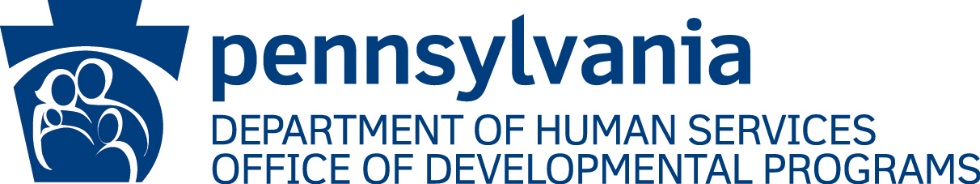 Email Subject Line: Remediation and Corrective Action/Plan to Prevent Recurrence – Insert Entity NameThank you for meeting with [Insert Reviewing Entity] to discuss the review of your performance through the Quality Assessment and Improvement (QA&I) Cycle 2, Year 2 Process. The findings of the QA&I Cycle 2, Year 2 Process for both administrative functions (Data & Policy/Training Records) and individual records (Waiver) are complete and attached for your review.   Next Steps for RemediationThe completed QA&I spreadsheet, along with evidence of all completed remediation, must be submitted to me via email by [ENTER DATE – 30 CALENDAR DAYS] for review and approval.QA&I SpreadsheetThe QA&I Remediation spreadsheet has multiple tabs.How to Use SpreadsheetGuidanceSample Questions – ODP will enter comments for any questions requiring remediation. Responding to these questions requires multiple steps, and additional information is available in the Guidance Tab. Responses should include:A remediation action that addresses/corrects the specific finding. If applicable, a general plan to prevent recurrence will be identified in a separate Corrective Action Plan spreadsheet.One remediation action selected (all others will black out)One timeframe selectedExplanation of the remediation Score – Remediation is required for questions receiving a score less than 100%. If you have already submitted your remediation to the QA&I team prior to receiving this email, the remediation actions may be entered for you.  Nothing further required for those findings.In addition to completing the information on the Questions tab, evidence of your remediation actions is required.[DELETE: IF A CAP ISN’T NEEDED, REMOVE THE NEXT TWO SECTIONS RELATED TO THE CAP AS WELL AS THE CAP/PPR PORTION OF THE SUBJECT LINE]  Next Steps for Corrective Action The completed Corrective Action Plan (CAP) document and proposed Plan to Prevent Recurrence (PPR) must be submitted to me via email by [ENTER DATE – 30 CALENDAR DAYS] for review and approval.Corrective Action Plan and Plan to Prevent RecurrenceThe CAP spreadsheet has two tabs. InstructionsQA&I Tool – Actions to remediate the specific finding should already be included in the QA&I spreadsheet and do not need to be repeated here. The Plan to Prevent Recurrence (PPR) listed on this tab should be a broader plan of how you would prevent a similar finding from occurring in the future.In addition to completing the information on the QA&I Tool tab, evidence that you have implemented/completed the PPR is required. If you have any questions or need assistance in completing the above steps by [ENTER DUE DATE HERE], please contact me.